L’information au temps du coronavirusConsigne à l’élèveCherche dans le dictionnaire les mots suivants, qui sont abondamment utilisés actuellement, souvent à mauvais escient. Mots : isolement, isolation, pandémie, épidémie, confinement, distanciation, quarantaine.Transcris la définition et le ou les contextes dans lesquels chacun d’eux devrait être utilisé.Rédige des phrases en utilisant les mots dans le bon contexte.Tu peux dresser un champ lexical lié à la situation actuelle.Lis l’article du journal Le Devoir Mieux s’informer sur le coronavirus.Dresse la liste des raisons pour lesquelles ce quotidien, à l’instar de plusieurs médias, a décidé de rendre accessibles gratuitement toutes les informations en lien avec la situation actuelle.Réfléchis et rédige un court texte sur l’importance d’être bien informé en temps de crise. Utilise au moins cinq mots de ton champ lexical.Matériel requisUn dictionnaire ou un dictionnaire en ligne (ex. : Usito, https://usito.usherbrooke.ca/). Le Devoir, texte Mieux s’informer sur le coronavirus https://www.ledevoir.com/societe/575107/mieux-s-informer-sur-le-coronavirusTelling Fact From FictionConsigne à l’élèveThe coronavirus spread may be stressful, confusing and even scary. Therefore, it’s important for people to be well-informed. Unfortunately, there’s a lot of false information circulating online. Through the following activities, you will learn to distinguish facts from fiction by exploring an online quiz and by writing short texts to raise awareness about the coronavirus misinformation among friends and/or family members.Think about what you know of the coronavirus. How can people become infected? How does it spread? How can we prevent infection?Take an online quiz and learn more about the coronavirus.Take time to read the information provided after each statement. You can click on the Read More button to get extra information. Notice that the original sources are provided.As you read, fill out a T-chart (see Appendix 1) with true and false information about the coronavirus.Refer to the chart as needed or to inform friends and family members.Write one to three statements (true or false) about the coronavirus or use the ones from Appendix 2. The statements may be true or false.For each statement, browse through reliable sources on the Internet and summarize the relevant information into a short paragraph explaining why the statement is true or false. State your source(s).Your writing purpose: to inform.Your audience: friends and/or family members.Add your new statements to your T-chart and discuss them with friends and/or family members.Continue to be well-informed and to check your sources!Matériel requisClick here to access the online quiz.Various information-based texts available online.Annexe – T-CHARTAnnexe – TRUE OR FALSE STATEMENTS ABOUT THE CORONAVIRUSTRUE OR FALSE STATEMENTS ABOUT THE CORONAVIRUSPeople who are over 70 years old die when they are infected with the coronavirus.The coronavirus affects the respiratory system.Infected people may take antibiotics in order to get better.Some fraudsters are taking advantage of the coronavirus to launch scams (e.g. phishing emails).There are fake Internet sites spreading false information about the coronavirus.Bingo sur les chaînes d’opérationsConsigne à l’élèveDans les cases de la carte de bingo, inscris les nombres de 1 à 25, dans le désordre. Imprime les chaînes d’opérations, découpe-les et dépose-les dans une enveloppe (qui servira à effectuer les piges au hasard). Effectue la chaîne d’opérations pigée et trouve son résultat sur ta carte de bingo. Marque cette case d’un X ou colorie-la. Matériel requisLa carte de bingo, les chaînes d’opérations et leurs résultats se trouvent aux pages suivantes.Annexe – Chaînes d’opérationsAnnexe – Carte de bingo La machine de Rube GoldbergConsigne à l’élèveUne machine Rube Goldberg est simplement un circuit fait avec pratiquement n’importe quoi dans lequel on met une bille en action. La bille est placée à un point de départ et se déplace jusqu’à ce qu’elle remplisse sa mission. Cette succession d’actions s’explique par le principe de cause à effet.Dans ce défi, on te propose de fabriquer ta propre machine en respectant certaines contraintes.Observe la première machine présentée dans cette vidéo.Conçois et construis ta propre machine en respectant les contraintes suivantes :elle devra impliquer au minimum six étapes;elle devra être constituée d’au moins une des machines simples suivantes : roue, plan incliné, levier, poulie.Tu pourrais filmer les exploits de ta machine de Goldberg et partager ta vidéo avec des amis.Plus d’information sur les machines simples : Alloprof : Les types de machines simplesVoici une machine plutôt inusitée : The cake serverMatériel requisDivers objets (sécuritaires) disponibles à la maison et du matériel de recyclage.Crédits : Cette activité est une adaptation du projet EnScience pour la réussite, de l’Instance régionale de concertation de la Capitale-Nationale.L’hydratationConsigne à l’élèveConsulte ce document qui porte sur l’hydratation.À l’occasion du souper, parle de ce que tu as appris au sujet de l’hydratation. Tu peux aussi appeler un ami pour partager tes nouvelles connaissances. Matériel requisAucun.Planification, action, réflexionConsigne à l’élèvePlanifie trois activités physiques dans ta semaine.Expérimente les activités physiques que tu as planifiées.Parle à un ami ou à un membre de ta famille de ce que tu as réussi à faire pendant tes activités physiques.Consulte ce document.Matériel requisSelon l’activité.J’apprécie le logo de l’émission 
« La Voix »Consigne à l’élèveObserve attentivement le logo sur la page couverture.Porte un jugement sur celui-ci en répondant aux questions.Essaie d’utiliser les bons termes.Discute de tes réponses et de ton jugement avec tes parents ou tes amis.Matériel requisDocument que tu trouves en annexe.Annexe – J’apprécie le logo de l’émission « La Voix »Mes premières impressionsObserve attentivement le logo de l’émission à la page suivante. Quelle est ta première impression?Tu peux donner plusieurs réponses. (ex : je le trouve vivant, froid, joyeux, bizarre, etc.)Comment imagines-tu l’ambiance en lien avec ce logo?Est-ce que ce logo évoque un souvenir chez toi? Si oui, lequel?Est-ce que ce logo évoque le souvenir d’une musique ou d’une chanson chez toi? Si oui, laquelle?Ce que je reconnais dans cette image…Sur quel élément tes yeux ont été attirés en premier?  En deuxième?Ce logo est figuratif ou abstrait?Ce logo est d’une autre époque ou actuel?Dans cette image, il y a de la perspective avec chevauchement ou de la perspective en diminution?Quel élément est au premier plan?  À l’arrière-plan? Ce logo contient deux textures, lesquelles?  À quel endroit?Ce logo contient des tons ou des couleurs?Est-ce qu’il y a de la lumière dans ce logo?  Si oui, à quels endroits?Est-ce qu’il y a de l’ombre dans ce logo?  Si oui, à quels endroits?Deux éléments sont disposés de façon oblique, lesquels?   Quelle lettre de l’alphabet forment les deux doigts qui pointent vers le haut? Mon opinion sur l’image :Selon toi, cette image avec le logo est-elle intéressante? Explique pourquoi, verbalement ou par écrit en utilisant trois mots parmi les suivants : chevauchement, main, couleur, motif, asymétrique, ton, micro, texture, abstrait, figuratif, plan, oblique, lumière.Est-ce que le logo représente bien ce que l’on voit dans cette émission de télévision?Que proposerais-tu pour l’améliorer?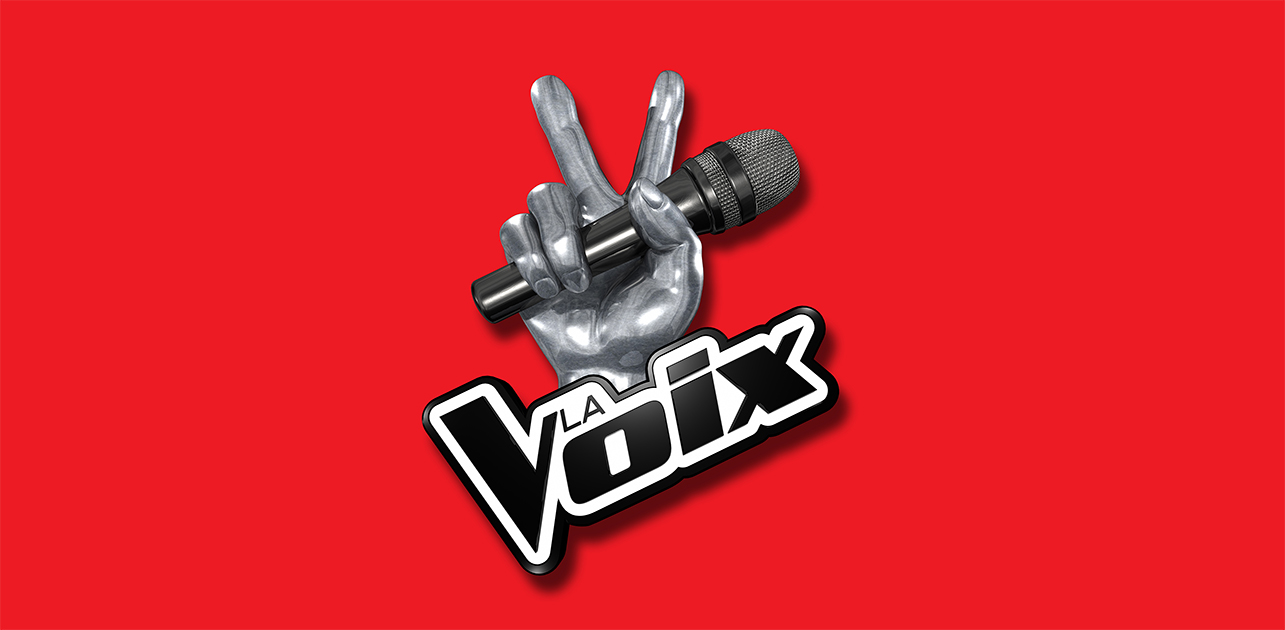 Le consentement médical : à quel âge est-on assez vieux?Consigne à l’élèveAu Québec, la loi prévoit que les adolescents de 14 ans peuvent prendre des décisions médicales sans le consentement de leurs parents. Devrions-nous faire passer l’âge du consentement médical de 14 à 16 ans?Informe-toi sur le sujet, puis réponds à la question en formulant des arguments basés sur des repères, c’est-à-dire des ressources de l’environnement social et culturel d’ordre moral, religieux, scientifique, littéraire ou artistique.Réfléchis à ce que tes partenaires de réflexion pourraient te répondre afin de formuler des arguments solides.Utilise les outils de communication mis à ta disposition (téléphone, réseaux sociaux, etc.), afin de réaliser ton débat avec un groupe (amis ou famille).Une fois le débat terminé, compare les points de vue en répondant aux questions suivantes :Quels sont les points forts des principaux arguments entendus? Pourquoi s’agissait-il de bons arguments?Comment chacun aurait-il pu améliorer sa performance au débat?Matériel requisSources variées d’informationDes empreintes culturelles sur le territoireConsigne à l’élèveCultive ton désir d’apprendre :Pars à la recherche de repères culturels dans ta localité :Dresse une liste des institutions, des organisations, des monuments, etc., qui ont un caractère culturel (lieux de culte, hôtel de ville, statue, bibliothèque, musée, salle de spectacle, cercle des fermières, etc.);Si possible, en circulant en voiture, à vélo ou à pied, observe l’emplacement et l’aménagement de ces repères culturels ou des espaces ou constructions qui abritent ces repères culturels;Choisis deux repères culturels physiques (bâtiment ou monument) parmi l’ensemble et échange avec des personnes de ton entourage afin de tenter de répondre aux questions suivantes :Ce repère culturel a-t-il changé de vocation au fil du temps? A-t-il fait l’objet d’une restauration?Quels sont les enjeux de conservation matérielle de ce repère culturel?Comment serait-il possible de favoriser sa préservation pour les prochaines générations?Le choix du site retenu pour ce repère culturel apparaît-il juste? Y aurait-il un autre site plus approprié dans ta localité, compte tenu des atouts et des contraintes du territoire?À l’aide des ressources à ta disposition ou avec l’aide d’un adulte, fais une recherche pour mieux connaître les repères culturels de ta localité. Si tu veux aller plus loin :Réalise l’activité Des empreintes en territoire urbain créée par l’équipe Culture-éducation.Matériel requismatériel d’écriture (papier, carton, crayons, etc.);matériel d’impression;appareil électronique muni d’une connexion Internet.Construire un conceptConsigne à l’élèveCultive ton désir d’apprendre : Construis le concept de SCIENCE :Inscris sur une feuille ou dans un document informatique ce qui te vient en tête quand il est question du concept de science;Écris une définition personnelle du concept en te servant de ce qui le caractérise;À l’aide des ressources à ta disposition ou avec l’aide d’un adulte, tourne-toi vers le passé afin de trouver des exemples de ce que la science a permis de réaliser;Ajoute à ces exemples des contrexemples qui montrent ce que l’absence de connaissances scientifiques ou leur méconnaissance a pu avoir comme conséquences; Construis un schéma ou un réseau qui présente le concept de science dans une perspective historique. Au besoin, tu peux t’approprier une démarche de construction de concept en consultant la page Web La construction de concepts https://www.recitus.qc.ca/technologie/publication/concept du site Internet du Service national du RÉCIT de l’univers social. Si tu veux aller plus loin : Réalise l’activité de construction du concept d’humanisme créée par le Service national du RÉCIT de l’univers social.Matériel requisdu matériel d’écriture (papier, carton, crayons, etc.);du matériel d’impression;un appareil électronique muni d’une connexion Internet.   Information aux parentsÀ propos de l’activitéVotre enfant s’exercera à :  utiliser les bons mots selon le contexte;orthographier correctement certains mots;réfléchir à l’importance d’être bien informé.Vous pourriez : discuter avec votre enfant de l’importance de bien s’informer, particulièrement en temps de crise, et l’inciter à le faire;lui faire remarquer les emplois fautifs de certains mots à la radio ou à la télévision. Information aux parentsÀ propos de l’activité Si votre enfant veut aller plus loin, vous pouvez lui proposer la lecture suivante:  https://cdn-contenu.quebec.ca/cdn-contenu/sante/documents/Problemes_de_sante/19-210-30A_Guide-auto-soins_anglais.pdf?1584985885Facts(True Information)Fiction(False Information)Fiction(False Information)Information aux parentsÀ propos de l’activitéLe but de cette activité est de calculer des chaînes d’opérations comportant des nombres au moyen d’un jeu de bingo. Cette activité peut être réalisée avec les enfants de 1re et de 2e secondaire. Votre enfant peut aussi jouer à ce jeu avec des amis, au téléphone ou en ligne (ex. : par FaceTime ou Messenger). Un adulte peut lire, une à la fois, les chaînes d’opérations pour l’ensemble des enfants, qui calculent ces opérations et trouvent le résultat sur leur carte de bingo. Ensuite, ils colorient ou marquent d’un X la case où se trouve la réponse. Le premier qui obtient une ligne complète (verticale, horizontale ou diagonale) gagne la première partie. Le jeu peut se poursuivre jusqu’à l’obtention d’une carte pleine. Faites si possible plusieurs copies de la carte de bingo ou bien demandez aux enfants de la tracer sur une feuille (grille comportant cinq colonnes de cinq cases). Chaque carte est composée de 25 cases. Il n’y a pas de case « gratuite ».  
 
Les chaînes d’opérations seront lues, une à la fois, après avoir été pigées au hasard. Chaînes d’opérations2 x (4 x 2 − 6) + 3  Résultats2 x (4 x 2 − 6) + 3 = 7 Chaînes d’opérations24 + 15 ÷ 5 − 3 x 3 − 5 Résultats24 + 15 ÷ 5 − 3 x 3 − 5 = 5 Chaînes d’opérations(12 − 8) x (20 ÷ 5) Résultats(12 − 8) x (20 ÷ 5) = 16 Chaînes d’opérations11 + 32 − (8 + 2 x 4) Résultats11 + 32 − (8 + 2 x 4) = 4 Chaînes d’opérations40 x (7 + 5) ÷ (9 − 3) Résultats40 x (7 + 5) ÷ (9 − 3) = 2 Chaînes d’opérations5 x (11 − 6) − 14 Résultats5 x (11 − 6) − 14 = 11 Chaînes d’opérations4 + 52 − 10 − 9 Résultats4 + 52 − 10 − 9 = 10 Chaînes d’opérations6 − (16 ÷ 4) + 2 x 8 Résultats6 − (16 ÷ 4) + 2 x 8 = 18 Chaînes d’opérations71 x (7 − 4) + 18 ÷ 9 Résultats71 x (7 − 4) + 18 ÷ 9 = 23 Chaînes d’opérations(6 x 4) − (3 x 3) + (2 x 1) Résultats(6 x 4) − (3 x 3) + (2 x 1) = 17 Chaînes d’opérations6 ÷ (45 ÷ 15) + (7 x 3) − 8 Résultats6 ÷ (45 ÷ 15) + (7 x 3) − 8 = 15 Chaînes d’opérations2 x 2 x 3 x 2 − 4 x 5 ÷ 21  Résultats2 x 2 x 3 x 2 − 4 x 5 ÷ 21 = 14 Chaînes d’opérations(42 − 23) + (33 − 3 x 5) - 8 Résultats(42 − 23) + (33 − 3 x 5) − 8 = 12 Chaînes d’opérations3 x (21 ÷ 3 + 3) − 5 x 2  Résultats3 x (21 ÷ 3 + 3) − 5 x 2 = 20 Chaînes d’opérations33 − 52 + 60  Résultats33 − 52 + 60 = 3 Chaînes d’opérations(15 − 3) ÷ (32 ÷ 8) + 2 x 3 Résultats(15 − 3) ÷ (32 ÷ 8) + 2 x 3 = 9 Chaînes d’opérations4 x 90 x (6 + 3) ÷ (12 − 3) + 4 Résultats4 x 90 x (6 + 3) ÷ (12 − 3) + 4 = 8 Chaînes d’opérations42 + (15 − 2 x 5)  Résultats42 + (15 − 2 x 5) = 21 Chaînes d’opérations22 − 42 + 13 − 6  Résultats22 − 42 + 13 − 6 = 13 Chaînes d’opérations6 x 5 − (22 + 2 x 2) Résultats6 x 5 − (22 + 2 x 2) = 22 Chaînes d’opérations(7 x 5 − 2 x 13) + 62 − 26 Résultats(7 x 5 − 2 x 13) + 62 − 26 = 19 Chaînes d’opérations12 − (36 ÷ 6 + 2) − 31  Résultats12 − (36 ÷ 6 + 2) − 31 = 1 Chaînes d’opérations4 x (14 ÷ 2 + 4) − 22 x 5 Résultats4 x (14 ÷ 2 + 4) − 22 x 5 = 24 Chaînes d’opérations7 x 3 − (5 x 3) + 8 − 23  Résultats7 x 3 − (5 x 3) + 8 − 23 = 6 Chaînes d’opérations(3 x 6 − 13) x (2 + 15 ÷ 5) Résultats(3 x 6 − 13) x (2 + 15 ÷ 5) = 25B​ I​ N​ G​ O​ ​ ​​ ​ ​ ​ ​ ​ ​​ ​ ​ ​ ​​ ​ ​ ​ ​ ​ ​ ​ Inscris les nombres de 1 à 25, dans le désordre, dans les cases de la carte de bingo. Effectue la chaîne d’opérations qui est pigée et trouve son résultat dans ta carte de bingo. Marque cette case d’un X ou colorie-la.Continue le jeu jusqu’à ce que tu obtiennes une ligne complète (verticale, horizontale ou diagonale).Défi : Tu peux continuer le jeu pour obtenir une carte pleine.Inscris les nombres de 1 à 25, dans le désordre, dans les cases de la carte de bingo. Effectue la chaîne d’opérations qui est pigée et trouve son résultat dans ta carte de bingo. Marque cette case d’un X ou colorie-la.Continue le jeu jusqu’à ce que tu obtiennes une ligne complète (verticale, horizontale ou diagonale).Défi : Tu peux continuer le jeu pour obtenir une carte pleine.Inscris les nombres de 1 à 25, dans le désordre, dans les cases de la carte de bingo. Effectue la chaîne d’opérations qui est pigée et trouve son résultat dans ta carte de bingo. Marque cette case d’un X ou colorie-la.Continue le jeu jusqu’à ce que tu obtiennes une ligne complète (verticale, horizontale ou diagonale).Défi : Tu peux continuer le jeu pour obtenir une carte pleine.Inscris les nombres de 1 à 25, dans le désordre, dans les cases de la carte de bingo. Effectue la chaîne d’opérations qui est pigée et trouve son résultat dans ta carte de bingo. Marque cette case d’un X ou colorie-la.Continue le jeu jusqu’à ce que tu obtiennes une ligne complète (verticale, horizontale ou diagonale).Défi : Tu peux continuer le jeu pour obtenir une carte pleine.Inscris les nombres de 1 à 25, dans le désordre, dans les cases de la carte de bingo. Effectue la chaîne d’opérations qui est pigée et trouve son résultat dans ta carte de bingo. Marque cette case d’un X ou colorie-la.Continue le jeu jusqu’à ce que tu obtiennes une ligne complète (verticale, horizontale ou diagonale).Défi : Tu peux continuer le jeu pour obtenir une carte pleine.Information aux parentsÀ propos de l’activitéVotre enfant peut réaliser cette activité de façon autonome. Des versions plus ou moins élaborées de celle-ci sont offertes à tous les niveaux scolaires. Si la famille compte d’autres enfants qui ont des cours de sciences, pourquoi ne pas conjuguer les efforts et faire un travail d’équipe ?Votre enfant s’exercera à :  À fabriquer des machines simples, à bien anticiper les conséquences physiques d’une action, à analyser les causes d’erreur et à apporter les correctifs nécessaires.Vous pourriez : Convenir avec votre enfant d’un espace de travail et de matériaux qui pourraient être utilisés lors de l’activité.Information aux parentsÀ propos de l’activitéVotre enfant s’exercera à :  Connaitre les bienfaits de l’hydratation.Information aux parentsÀ propos de l’activitéVotre enfant s’exercera à :  Intégrer une démarche de planification dans l’ensemble des activités physiques et mener une réflexion par la suite.Information aux parentsÀ propos de l’activitéVotre enfant s’exercera à :  Reconnaître plusieurs éléments propres aux arts plastiques;Développer son jugement critique et esthétique;Utiliser le vocabulaire plastique.Vous pourriez : Consulter le lexique inclus dans l’activité pour pouvoir interagir avec votre enfant et l’aider, au besoin;Jouer le jeu du critique d’art avec lui afin de comparer vos observations et vos opinions à la fin.Information aux parentsÀ propos de l’activitéObjectif de l’activité :Amener votre enfant à réfléchir sur la dépendance et l'autonomie en pratiquant le débat. Votre enfant s’exercera à :  présenter les repères (culturels, économiques, moraux, religieux, littéraires, artistiques, scientifiques, etc.) sur lesquels reposent ses arguments;expliquer son point de vue;pratiquer le débat.Vous pourriez : déterminer des tours de parole;vous assurer que les échanges sont respectueux;soulever les contradictions dans les arguments.Information aux parentsÀ propos de l’activitéEn classe, les élèves étudient les territoires sous cinq aspects particuliers : économique, social, politique, territorial et culturel. En étudiant la géographie, les élèves enrichissent leur vision du monde, notamment en se donnant un ensemble de repères culturels.Information aux parentsÀ propos de l’activitéLes élèves ont généralement une certaine représentation du sens d’un concept étudié en histoire. Le travail de conceptualisation réalisé en classe vise à permettre le passage d’une idée préalable, parfois incomplète, parfois fausse, à un concept formel, adéquatement caractérisé et exemplifié. 